Mācību līdzekļi 1.-4. klasē 2017./2018.m.g.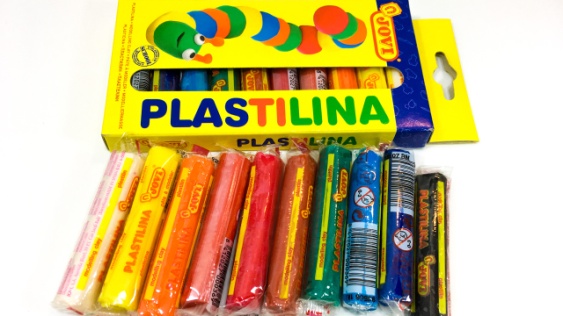 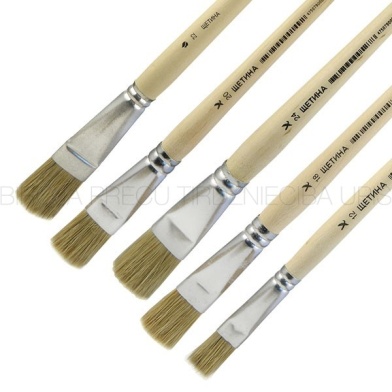 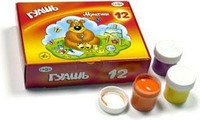 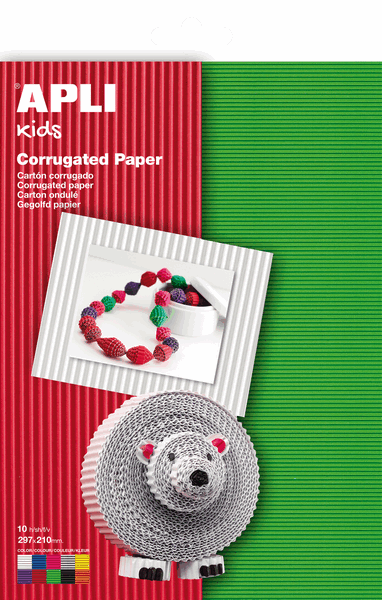 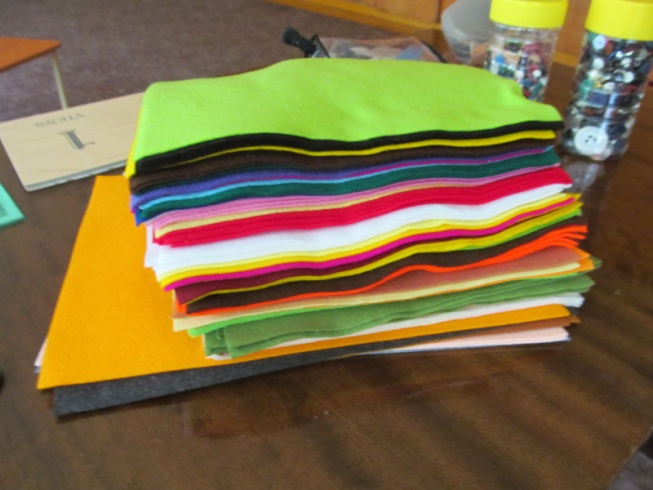 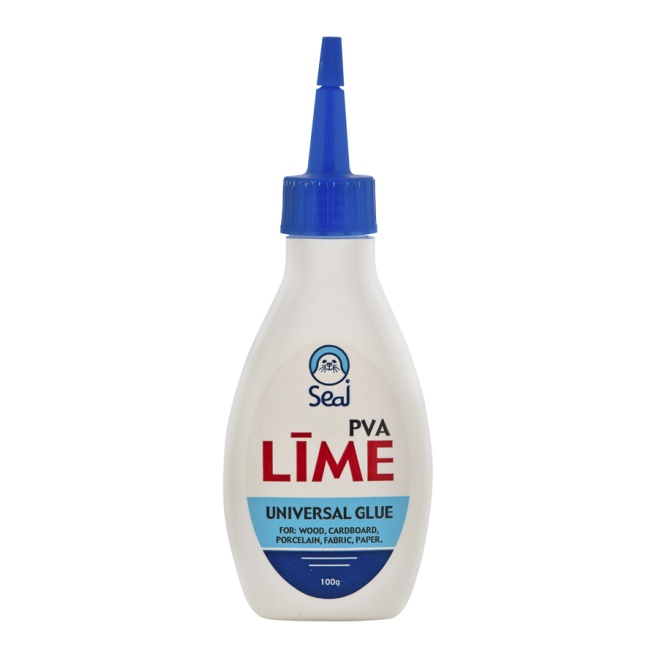 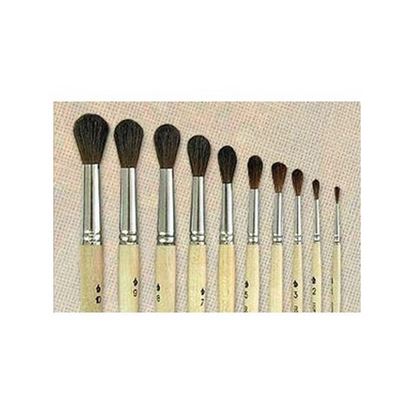 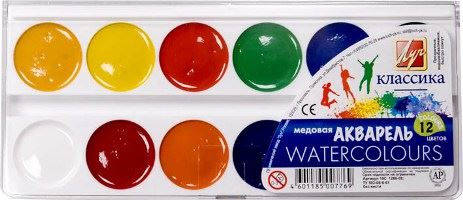 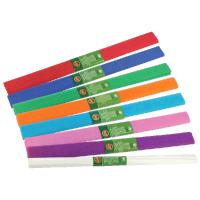 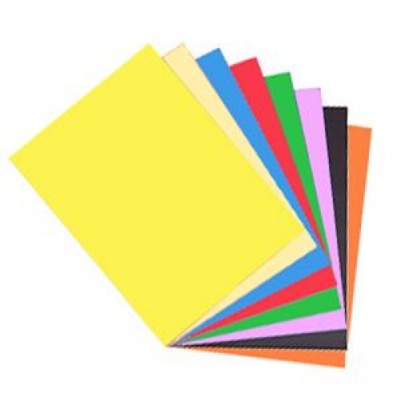 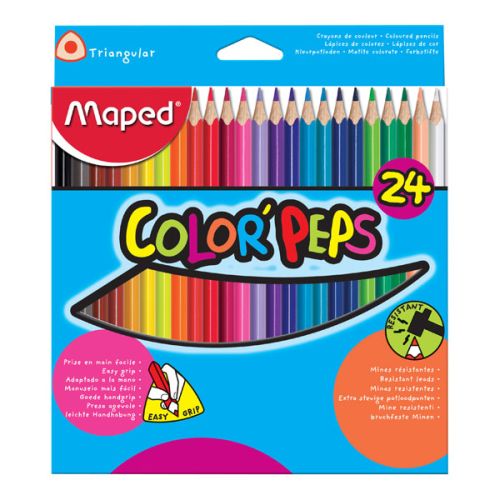 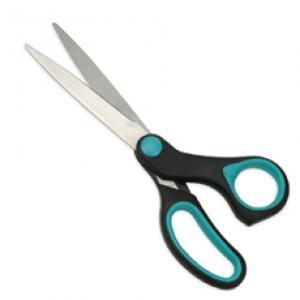 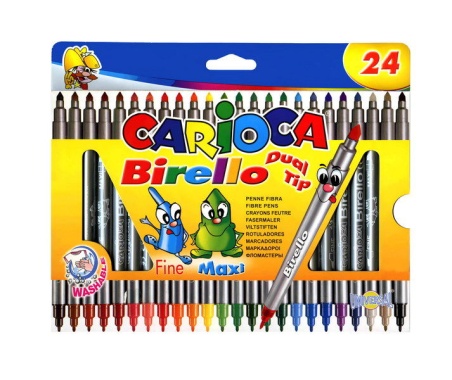 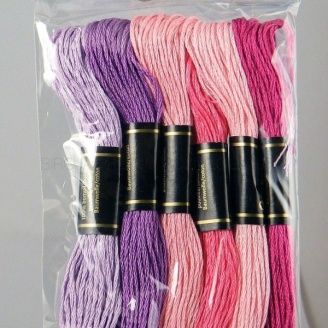 Nr.NosaukumsDaudzums Mājturība un tehnoloģijas1.Krāsains aplikāciju papīrs- dažādās krāsās plānais papīrs40 gb.2.Kartona loksnes dažādu krāsu vidēja biezuma loksnes10 gb.3.Lineāls metāla 30 cm1gb.4.Līmes otiņa Nr.81gb.5.Zīmēšanas albums A4 ABC JUMS, 90g/m21gb.6.Plastilīns JOVI (15 krāsas)1gb.7.PVA līme1gb.Mācību līdzekļi, kuri būs nepieciešami mācību gada laikāMācību līdzekļi, kuri būs nepieciešami mācību gada laikāMācību līdzekļi, kuri būs nepieciešami mācību gada laikāFloristikas materiāli ( pērlītes, puķītes, lentītes, pompon, dažāda lieluma pogas, dekori, floristikas stieplīte.)Koka iesmiņiFloristikas kreppapīrs metālisks Papīrs izšūšanaiSpalvasLaminēšanas plēve LEITZ UDT A4Adatas izšūšanaiMolinē diegi dažādas krāsasSutaža dažādas krāsasKarstās līmes stienīšiKustīgās actiņasPūkainās stieplītesSaldējuma kociņiFilcs A4 dažādās krāsāsStieple metālaGofrēts kartons APLIKreppapīrs (dažādas krāsas) 50cmx2mŠķīvis papīra ( dažāda lieluma)Vizuālā māksla1.Akvareļu albūms SM-LT A4 (20lapas)1 gab.2.Akvareļu albūms  SM-LT  A3 (15 lapas)1gab.3.Iepakošanas līmlente OFFICE PRODUCTS, 48mm x 50 yrd1gb.4.Eļļas krītiņi Pentel Arts OIL PASTELS (16 krāsu)1gab.5.Palete krāsu jaukšanai 1gb.6.Guaša krāsas -12 krāsas1 kompl.7.Guaša otas:Nr.20, Nr.16, Nr.10, Nr.41gb.8.Kancelejas nazis ERICHKRAUSE Professional, 18mm- 4.kl.1gb.9.PVA līme 1gb.10.Krāsainie zīmuļi CARIOCA TITA (12 krāsas)1kompl.11.Akvareļu krāsas LUČ KLASSIKA1kompl.12.Otu komplekts akvarelim JOVI, noapaļotas1kompl.13.Zīmēšanas albums A3 ABC JUMS, 90g/m21gb.14.Zīmēšanas albums A4 ABC JUMS, 90g/m21gb.15.Karstās līmes stienīši1gb.16.Flomāsteri CARIOCA JOY, viegli nomazgājami, 2,5 mm17.Gēla pildspalva ERICHKRAUSE G-POINT, 0.38 mm-3.-4.kl.1gb.18.Permanentais marķieris ERISHKRAUSE FP-50, konisks, 0.6 mm- 4.kl.1gb.19.Melna tuša, spalvas, spalvaskāts 4.kl.